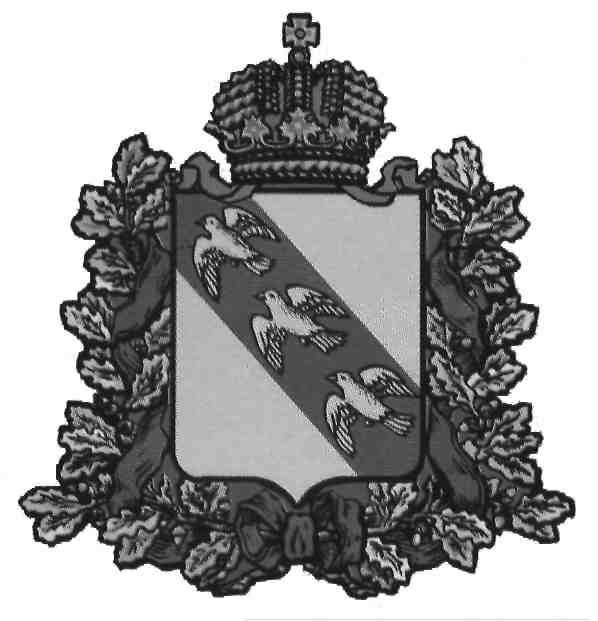 СОБРАНИЕ ДЕПУТАТОВПушкарского сельсоветаКореневского района Курской области307413, с.Пушкарное ,  тел: 3-24-36Р Е Ш Е Н И Е от  24.11.2017 г								                №13/27Об утверждении Порядка увольнения   (освобождения от должности) муниципальных служащих Администрации Пушкарского сельсовета Кореневского района Курской области  в связи с утратой доверия В соответствии с Федеральными законами от 02.03.2007 № 25-ФЗ «О муниципальной службе в Российской Федерации»,  от 25.12.2008        № 273-ФЗ «О противодействии коррупции», Уставом муниципального образования «Пушкарский сельсовет» Кореневского района Курской области,  Собрание депутатов  Пушкарского сельсовета Кореневского района Курской области РЕШИЛО:           1. Утвердить прилагаемый Порядок увольнения (освобождения от должности) муниципальных служащих Администрации Пушкарского сельсовета Кореневского района Курской области  в связи с утратой доверия.             2. Администрации Пушкарского сельсовета Кореневского района Курской области сведения о применении к муниципальному служащему взыскания  в виде увольнения  в связи с утратой доверия  включать в реестр лиц, уволенных  в  связи с утратой доверия, предусмотренный статьей 15 Федерального закона от 25.12.2008 года № 273-ФЗ «О противодействии коррупции».            3. Решение вступает в силу со дня его подписания, за исключением пункта 2, который вступает в силу с 1 января 2018 года, подлежит опубликованию на официальном сайте муниципального образования «Пушкарский сельсовет» Кореневского района Курской области в информационно-телекоммуникационной сети «Интернет».Председатель Собрания депутатовПушкарского сельсовета				                         И.М.Бозорова Глава Пушкарского сельсовета 		                                     Л.В.Пашкова Утвержден            решением Собрания депутатов Пушкарского сельсовета Кореневского района Курской области от 24.11.2017 г  № 13/27ПОРЯДОКувольнения (освобождения от должности) муниципальных служащих Администрации  Пушкарского сельсовета Кореневского района Курской области в связи с утратой доверия1. Настоящий Порядок разработан в соответствии с пунктом 2 статьи 27.1.Федерального закона от 02.03.2007 №25-ФЗ «О муниципальной службе в Российской Федерации», Федеральным законом от 25.12.2008 года № 273-ФЗ «О противодействии коррупции».2. Муниципальный служащий Администрации Пушкарского сельсовета Кореневского района Курской области (далее - муниципальный служащий)  подлежит увольнению с муниципальной службы на основании материалов по результатам проверки информации о совершении муниципальным служащим коррупционных правонарушений в связи с утратой доверия в случаях:2.1. непринятия мер по предотвращению и (или) урегулированию конфликта интересов, стороной которого он  является;2.2.  непредставления сведений о своих доходах, расходах, об имуществе и обязательствах имущественного характера, а также о доходах, расходах, об имуществе и обязательствах имущественного характера своих супруги (супруга) и несовершеннолетних детей либо представления заведомо недостоверных или неполных сведений;2.3 участия на платной основе в деятельности органа управления коммерческой организации, за исключением случаев, установленных федеральным законом;2.4 осуществления предпринимательской деятельности;2.5 вхождения в состав органов управления, попечительских или наблюдательных советов, иных органов иностранных некоммерческих неправительственных организаций и действующих на территории Российской Федерации их структурных подразделений, если иное не предусмотрено международным договором Российской Федерации или законодательством Российской Федерации.Лицо, замещающее должность муниципальной службы -руководителя структурного подразделения, которому стало известно о возникновении у подчиненного ему лица личной заинтересованности, которая приводит или может привести к конфликту интересов, подлежит увольнению (освобождению от должности) в связи с утратой доверия также в случае непринятия им мер по предотвращению и (или) урегулированию конфликта интересов, стороной которого является подчиненное ему лицо.3. Решение об увольнении муниципального служащего в связи с утратой доверия оформляется постановлением Администрации Пушкарского сельсовета Кореневского района Курской области (нормативным актом представителя нанимателя) на основании:акта о результатах проверки, проведенной Администрацией сельсовета соответствующего муниципального органа;рекомендации комиссии по соблюдению требований к служебному поведению муниципальных служащих Администрации Пушкарского сельсовета Кореневского района и урегулированию конфликта интересов в случае, если акт о результатах проверки направлялся в комиссию;объяснений муниципального служащего;иных материалов.4. При решении вопроса об увольнении в связи с утратой доверия учитываются: характер совершенного муниципальным служащим коррупционного правонарушения, его тяжесть, обстоятельства, при которых оно совершено, соблюдение работником других ограничений и запретов, требований о предотвращении или об урегулировании конфликта интересов и исполнение им обязанностей, установленных в целях противодействия коррупции, а также предшествующие результаты исполнения муниципальным служащим своих должностных обязанностей.Увольнение в связи с утратой доверия осуществляется  не позднее шести месяцев со дня поступления информации о совершении муниципальным служащим коррупционного правонарушения, не считая периода временной нетрудоспособности муниципального служащего, пребывания его в отпуске, других случаев его отсутствия на муниципальной службе по уважительным причинам, а также времени проведения проверки и рассмотрения ее материалов комиссией по соблюдению требований к служебному поведению муниципальных служащих Администрации Пушкарского сельсовета Кореневского района   и урегулированию конфликта интересов.В решении об увольнении в связи с утратой доверия указываются основания, предусмотренные статьей 13.1 Федерального закона от 25.12.2008 года № 273-ФЗ «О противодействии коррупции».Копия постановления Администрации Пушкарского сельсовета Кореневского района Курской области (нормативного акта представителя нанимателя) об увольнении в связи с утратой доверия вручается муниципальному служащему под расписку в течение трех рабочих дней со дня принятия вышеуказанного акта.5.Муниципальный служащий вправе обжаловать решение об увольнении в связи с утратой доверия в порядке, установленном действующим законодательством.